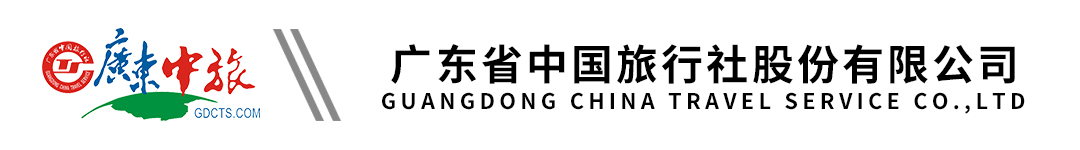 【太阳后裔•印加帝国】秘鲁太阳节限定•南美五国-巴西+阿根廷+乌拉圭+智利+秘鲁20天行程单行程安排费用说明自费点其他说明产品编号FHXY-US1709867538Yj出发地广东省-深圳市目的地巴西行程天数20去程交通飞机返程交通飞机参考航班无无无无无产品亮点行程亮点❗❗❗行程亮点❗❗❗行程亮点❗❗❗行程亮点❗❗❗行程亮点❗❗❗天数行程详情用餐住宿D1深圳-香港- 巴黎早餐：X     午餐：X     晚餐：X   夜宿飞机D2巴黎- 圣保罗早餐：X     午餐：X     晚餐：特别安排：传统特色风味的【巴西烤肉】，巴西烤肉外焦内嫩，厨师将一道道不同部位的精美烤肉，轮流送到客人面前，让客人根据自己的爱好，选择不同的部位，再由厨师削切入盘，直到游客吃足为止。   NOVOTEL JARAGUÁSAOPAULO CONVENTIONS或同级D3圣保罗-里约热内卢早餐：√     午餐：√     晚餐：√   NOVOTEL JARAGUÁSAOPAULO CONVENTIONS或同级D4里约热内卢早餐：√     午餐：√     晚餐：√   WINDSOR FLORID/ MIRADOR RIO COPACABANA HOTEL/ ROYAL RIO PALACE或同级D5里约热内卢- 伊瓜苏早餐：√     午餐：X     晚餐：特别安排：玛瑙斯全鱼宴特色餐   HOTEL VIALE CATARATAS/ FOZ PRESIDENTE COMFORT HOTEL/ HOTEL CARIMA 或同级D6伊瓜苏大瀑布（巴西）-伊瓜苏大瀑布（阿根廷）- 布宜诺斯艾利斯早餐：√     午餐：特别安排：伊瓜苏瀑布景观餐厅     晚餐：X   HOWARD JOHNSON PLAZA/ HOTEL SCALA/ AMERIAN CONGRESO HOTEL/ GRAN HOTEL BUENOS AIRES或同级D7布宜-科洛尼亚（乌拉圭）-布宜早餐：√     午餐：X     晚餐：√   HOWARD JOHNSON PLAZA / HOTEL SCALA/ AMERIAN CONGRESO HOTEL/ GRAN HOTEL BUENOS AIRES或同级D8布宜诺斯艾利斯-卡拉法特早餐：√     午餐：√     晚餐：特别安排: 大冰川古法烤全羊   HOTEL EDENIA PUNTA SOBERANA/ LAGOS DEL CALAFATE (EX UNIQUE LUXURY PATAGONIA HOTEL)/ ROCHESTER CALAFATE或同级D9卡拉法特- 布宜诺斯艾利斯早餐：√     午餐：X     晚餐：√   HOWARD JOHNSON PLAZA/ HOTEL SCALA/ AMERIAN CONGRESO HOTEL/ GRAN HOTEL BUENOS AIRES/ CYAN AMÉRICAS TOWERS HOTEL / CYAN HOTEL DE LAS AMERICAS或同级D10布宜诺斯艾利斯- 圣地亚哥早餐：√     午餐：X     晚餐：√   HOTEL NOVOTEL VITAUCRA/ MERCURE SANTIAGO CENTRO/ DIEGO DE ALMAGRO PROVINDENCIA/ HOTEL PLAZA EL BOSQUE NUEVA LAS CONDES/ BEST WESTERN PREMIER MARINA LAS CONDES或同级D11圣地亚哥—瓦尔帕来索海滨—酒庄品酒文化之旅—圣地亚哥早餐：√     午餐：√     晚餐：特别安排：瓦尔帕莱索特色海鲜面   HOTEL NOVOTEL VITAUCRA/ MERCURE SANTIAGO CENTRO/ DIEGO DE ALMAGRO PROVINDENCIA/ HOTEL PLAZA EL BOSQUE NUEVA LAS CONDES/ BEST WESTERN PREMIER MARINA LAS CONDES或同级D12圣地亚哥- 利马早餐：√     午餐：X     晚餐：√   COSTA DEL SOL SALAVERRY/ DAZZLER SAN ISIDRO/ INNSIDE BY MELIÁ LIMA MIRAFLORES/ SAN AGUSTIN/ HOTEL LIBERTADOR LIMA或同级D13利马- 库斯科早餐：√     午餐：X     晚餐：√   OTEL XIMA EXCLUSIVE CUSCO/ SAN AGUSTIN CUSCO /XIMA或同级D14库斯科-太阳节Inti Raymi祭祀活动-乌鲁班巴早餐：√     午餐：观看祭祀活动期间，此天午餐为盒饭     晚餐：印加庄园酒店三道式烛光晚餐   特别安排乌鲁班巴升级入住17世纪印加庄园五星酒D15乌鲁班巴-马丘比丘-库斯科早餐：√     午餐：√     晚餐：特别安排：羊驼肉特色风味餐（会根据火车票时间适当调整餐的时间）。   HOTEL XIMA EXCLUSIVE CUSCO/ SAN AGUSTIN CUSCO /XIMA或同级D16库斯科- 利马-皮斯科早餐：√     午餐：√     晚餐：√   SAN AGUSTIN或同级D17皮斯科-利马早餐：√     午餐：√     晚餐：特别安排：皮斯科传统地道秘鲁菜   COSTA DEL SOL SALAVERRY/ DAZZLER SAN ISIDRO/ INNSIDE BY MELIÁ LIMA MIRAFLORES/SAN AGUSTIN或同级D18利马 -巴黎早餐：√     午餐：√     晚餐：X   夜宿飞机D19巴黎- 香港早餐：X     午餐：X     晚餐：X   夜宿飞机D20香港-深圳早餐：X     午餐：X     晚餐：X   夜宿飞机费用包含1. 全程机票经济舱票价、机场税（费）及燃油附加费； 1. 全程机票经济舱票价、机场税（费）及燃油附加费； 1. 全程机票经济舱票价、机场税（费）及燃油附加费； 费用不包含1. 护照费、申请签证中准备相关材料所需的制作、手续费，如未成年人所需的公证书、认证费； 1. 护照费、申请签证中准备相关材料所需的制作、手续费，如未成年人所需的公证书、认证费； 1. 护照费、申请签证中准备相关材料所需的制作、手续费，如未成年人所需的公证书、认证费； 项目类型描述停留时间参考价格伊瓜苏冲瀑穿上救生衣，搭乘橡皮艇，由经验老道的船夫掌舵，来到“魔鬼喉”的喷口处，迎着咆哮的瀑布飞冲而下，消失在雾气弥漫的浪花之中 。不一会儿满载着欢声笑语的红色橡皮艇便会出现在河岸处，“冲瀑”有惊无险的体验绝对会让你终身难忘。20 分钟$(美元) 120.00伊瓜苏三国表演伊瓜苏三国歌舞表演（巴西、巴拉圭、阿根廷），让你坐在原地就能体验多国风情！70 分钟$(美元) 90.00伊瓜苏直升飞机体验10分钟的直升机飞行，飞跃伊瓜苏瀑布，从不同的角度去欣赏伊瓜苏瀑布的壮美。10 分钟$(美元) 160.00阿根廷探戈舞表演世界的瑰宝、阿根廷的国粹——阿根廷探戈，世人常说：阿根廷人有两双引以为豪的国脚：一双用来踢足球，另一双用来跳探戈。作为世界探戈舞种之首，阿根廷探戈一直被守护为阿根廷人的国粹，其品牌的知名度可与美国的可口可乐相比。90 分钟$(美元) 110.00圣地亚哥民族舞18世纪20年代起源于秘鲁。流传入智利之后，经过一些完善，成为了智利特有的民族舞蹈。含烤肉餐。$(美元) 70.00PISCO小飞机乘坐小型飞机在空中观赏世界神奇之迷的纳斯卡大地画（空中时间1小时30分钟）：映入眼帘的是历经数千年、错落在沙漠地上、风吹不散 的神秘几何动物图案 ，包括太空人、蜂鸟、秃骛、猴子、蜘蛛、壁虎、鲸鱼、蛇、鸟、树根、花、几何图案如螺旋、三角形、长方块.其已于 1994 年被联合国科教文组织选为世界遗产，位于高原沙漠中，在西元 400 到 650 年间由纳斯卡文明做出的八百多幅画，因为太大，直到 1939 年因为飞机经过其上空才被发现。使人感叹不已。$(美元) 273.00预订须知客人落实行程时，需收取CNY25000/人，以便留位